Eks. 4: Bygningsdelsbeskrivelse for LEJLIGHEDSSKEL (enkelkonstruktion)Lejlighedsskel udføres af præfabrikerede træelementer, som en enkeltkonstruktion med forskudte stolper, - isoleret med mineraluld og beklædt med et BD60+ brandbeskyttelsessystem af 2 lag 15 mm brandgips.Elementerne er bærende for etagelast og stabiliserende for vind på tværs af bygningen. Gavle opbygges som facader.Omfang: 2 blokke á 3 etager á 6 boliger, 2 x 3 x 5 elementer á ca. 24 m2, i alt ca. 720 m2.Konstruktionsopbygning2 lag 15 mm brandgipsplader 170 mm træskelet af 120 mm forskudte stolper Mineraluld ml. stolper 2 lag 15 mm brandgipsplader2.  Indbygning fra fabrikElementerne forsynes fra fabrik med 2 stk. forfra dåser og tomrør på hver side iht. el-plan, tegn.nr. xx. Dåserne forskydes min. 0,80 m fra hinanden på hver side.3.  Ydeevnekrav     3.1:   Statik	Den bygværksprojekterende ingeniør varetager den overordnede statik, herunder fastlæggelse af belastninger på skillevægselementer samt bygningens samlede stabilitet.Elementerne dimensioneres af leverandøren iht. gældende Eurocodes med tilhørende nationale annekser, herunder deformationskriterier. Elementerne er bærende for etagelast og taglast og stabiliserende for vind på tværs af bygningen.Forankring til etagedæk sker med vinkelbeslag under strøgulvniveau og med skrueforbindelse fra overside etagedæk.      3.5:   Brand Lejlighedsskellet udføres som bærende og adskillende bygningsdel med 60 minutters brandbeskyttelsessystem REI60 K2 60 A2-s1,d0 (BD60+). Overflader i klasse 1 (K110 B-s1,d0).      3.6:   Lyd Elementkonstruktionen skal opfylde kravene til lydklasse C jf. DS 490 til boliger med et reduktionstal: R´w  > 55 dB 4.  Komplettering byggeplads Der udføres lydfuger med elastisk fuge mod overliggende etagedæk i fals ved overkant skillevægge.5.  Tilstødende bygningsdeleI stueetage opklodses elementerne, understoppes og fuges med elastisk fuge i stueetage på afrettet terrændæk med en kotetolerance på + 5 mm. Sammenbygningsdetalje fremgår af detailtegning nr. xx.6.   KvalitetssikringElementleverandøren skal være certificeret iht. EN 14732: ”Præfabrikerede væg-, gulv- og tagelementer” jf. DS/EN 1995-1-1 DK NA.Elementerne  udføres med følgende tolerancer jf. EN14732: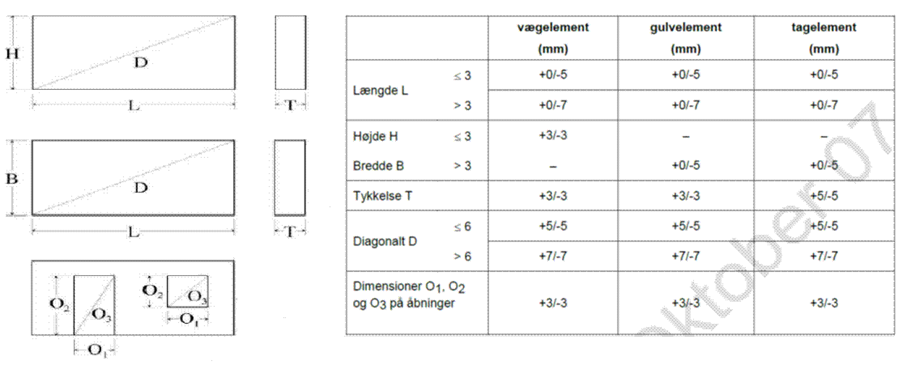 Elementleverandøren leverer følgende KS-materiale til byggeriets kvalitetshåndbog iht. EN14732: Montagemappe indeholdende:- Montage & sikkerhedsvejledning   (jf. BAR anvisning: ”Montage af træelementer”)- Montageplaner (elementnummerering, montageretning, mål mv.)- Samlingsdetaljer- Løsdelsliste- LæsselisteDrift- & vedligeholdelsesvejledningLeverandøren skal på opfordring tilsende tilsynet sine produktionskontrolskemaer udført i henhold til EN14732 Elementkontrolskemaer - daglig/ugentlig kontrol	       (mål, tolerancer, materialer, fugtkontrol, limkontrol, mærkning mv.)Endvidere påhviler det leverandøren at fremsende udarbejdede samlingsdetaljer til kontrol hos rådgiverne inden produktionen iværksættes. Herunder skal rådgiveren have særlig fokus på kontrol af grænseflader mod tilstødende bygningsdele.